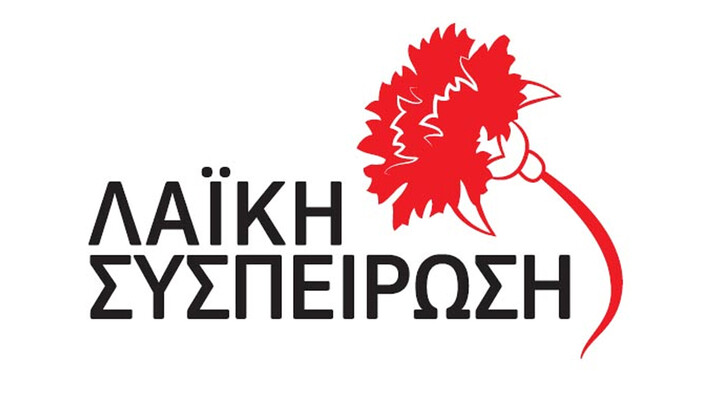 ΛΑΪΚΗ ΣΥΣΠΕΙΡΩΣΗΥΠΟΨΗΦΙΟΙ ΓΙΑ ΤΟ ΔΙΟΙΚΗΤΙΚΟ ΣΥΜΒΟΥΛΙΟΤΗΣ ΚΕΝΤΡΙΚΗΣ ΕΝΩΣΗΣ ΔΗΜΩΝ ΕΛΛΑΔΑΣΔΗΜΑΡΧΟΙ ΚΑΡΟΥΤΣΟΣ ΦΑΝΟΥΡΙΟΣ, ΔΗΜΑΡΧΟΣ ΙΚΑΡΙΑΣΠΕΛΕΤΙΔΗΣ ΚΩΝΣΤΑΝΤΙΝΟΣ, ΔΗΜΑΡΧΟΣ ΠΑΤΡΕΩΝΣΕΛΕΚΟΣ ΜΙΧΑΗΛ, ΔΗΜΑΡΧΟΣ ΧΑΪΔΑΡΙΟΥΣΙΜΟΣ ΕΥΑΓΓΕΛΟΣ, ΔΗΜΑΡΧΟΣ ΠΕΤΡΟΥΠΟΛΗΣΣΤΑΜΕΛΟΣ ΗΛΙΑΣ, ΔΗΜΑΡΧΟΣ ΚΑΙΣΑΡΙΑΝΗΣΤΣΙΚΡΙΤΣΗΣ ΑΣΤΕΡΙΟΣ, ΔΗΜΑΡΧΟΣ ΤΥΡΝΑΒΟΥΔΗΜΟΤΙΚΟΙ ΣΥΜΒΟΥΛΟ ΙΑΝΑΣΤΑΣΙΟΥ ΜΙΧΑΗΛ (ΠΑΤΡΑ)ΓΕΩΡΓΟΠΟΥΛΟΥ ΚΑΝΕΛΛΑ (ΚΑΙΣΑΡΙΑΝΗ)ΓΚΙΤΑΚΟΣ ΒΑΣΙΛΕΙΟΣ (ΑΓΙΑ ΒΑΡΒΑΡΑ)ΚΑΤΗΦΕΣ ΠΑΝΑΓΙΩΤΗΣ (ΝΙΚΑΙΑ – ΑΓ. Ι. ΡΕΝΤΗΣ)ΜΠΟΥΣΟΥΛΑΣ  ΣΤΥΛΙΑΝΟΣ (ΠΕΡΙΣΤΕΡΙ)ΠΑΠΑΝΙΚΟΛΑΟΥ ΤΙΜΟΛΕΩΝ (ΑΓΡΙΝΙΟ)ΣΟΦΙΑΝΟΣ ΝΙΚΟΛΑΟΣ  (ΑΘΗΝΑ)ΤΣΟΥΜΑΝΗ ΟΛΓΑ (ΟΛΥ) (ΙΩΑΝΝΙΝΑ)ΧΑΡΑΛΑΜΠΙΔΗΣ ΓΡΗΓΟΡΙΟΣ (ΓΑΛΑΤΣΙ)